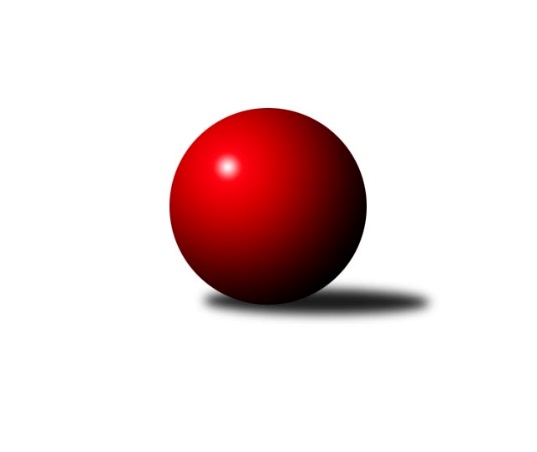 Č.6Ročník 2023/2024	24.5.2024 Severočeská divize 2023/2024Statistika 6. kolaTabulka družstev:		družstvo	záp	výh	rem	proh	skore	sety	průměr	body	plné	dorážka	chyby	1.	TJ Kovostroj Děčín	6	6	0	0	40.0 : 8.0 	(43.5 : 28.5)	2586	12	1777	809	31.2	2.	TJ Lokomotiva Liberec	6	5	0	1	34.0 : 14.0 	(44.0 : 28.0)	2631	10	1784	846	30.7	3.	TJ Bižuterie Jablonec n. N.	6	5	0	1	31.0 : 17.0 	(50.0 : 22.0)	2635	10	1791	845	29	4.	SK Šluknov	6	4	0	2	29.0 : 19.0 	(40.5 : 31.5)	2599	8	1790	809	33.7	5.	ASK Lovosice	6	4	0	2	27.0 : 21.0 	(45.0 : 27.0)	2585	8	1783	802	39.7	6.	KO Česká Kamenice	6	3	0	3	23.0 : 25.0 	(35.5 : 36.5)	2502	6	1745	758	39.2	7.	TJ Jiskra Nový Bor	5	2	1	2	20.0 : 20.0 	(31.5 : 28.5)	2554	5	1765	789	37.4	8.	TJ Lokomotiva Ústí n. L. B	5	2	0	3	20.0 : 20.0 	(29.5 : 30.5)	2577	4	1765	813	29.6	9.	TJ VTŽ Chomutov	6	2	0	4	22.0 : 26.0 	(32.0 : 40.0)	2551	4	1764	788	39	10.	SK Skalice	6	1	0	5	15.0 : 33.0 	(24.5 : 47.5)	2483	2	1745	739	38.3	11.	SKK Bohušovice B	6	0	1	5	13.0 : 35.0 	(27.5 : 44.5)	2466	1	1698	768	39.2	12.	TJ Lokomotiva Žatec	6	0	0	6	6.0 : 42.0 	(16.5 : 55.5)	2342	0	1665	677	69.2Tabulka doma:		družstvo	záp	výh	rem	proh	skore	sety	průměr	body	maximum	minimum	1.	TJ Kovostroj Děčín	5	5	0	0	33.0 : 7.0 	(36.5 : 23.5)	2545	10	2572	2523	2.	SK Šluknov	3	3	0	0	19.0 : 5.0 	(23.5 : 12.5)	2517	6	2555	2485	3.	TJ Bižuterie Jablonec n. N.	3	3	0	0	17.0 : 7.0 	(26.5 : 9.5)	2554	6	2620	2466	4.	ASK Lovosice	4	3	0	1	19.0 : 13.0 	(28.0 : 20.0)	2608	6	2737	2546	5.	KO Česká Kamenice	4	3	0	1	19.0 : 13.0 	(24.5 : 23.5)	2642	6	2723	2575	6.	TJ Lokomotiva Liberec	2	2	0	0	14.0 : 2.0 	(17.0 : 7.0)	2658	4	2665	2650	7.	TJ Jiskra Nový Bor	1	1	0	0	7.0 : 1.0 	(10.0 : 2.0)	2517	2	2517	2517	8.	TJ Lokomotiva Ústí n. L. B	3	1	0	2	12.0 : 12.0 	(17.5 : 18.5)	2620	2	2626	2615	9.	TJ VTŽ Chomutov	3	1	0	2	12.0 : 12.0 	(16.5 : 19.5)	2627	2	2712	2580	10.	SK Skalice	4	1	0	3	10.0 : 22.0 	(18.0 : 30.0)	2553	2	2607	2499	11.	SKK Bohušovice B	3	0	1	2	8.0 : 16.0 	(16.5 : 19.5)	2529	1	2543	2520	12.	TJ Lokomotiva Žatec	0	0	0	0	0.0 : 0.0 	(0.0 : 0.0)	0	0	0	0Tabulka venku:		družstvo	záp	výh	rem	proh	skore	sety	průměr	body	maximum	minimum	1.	TJ Lokomotiva Liberec	4	3	0	1	20.0 : 12.0 	(27.0 : 21.0)	2624	6	2697	2515	2.	TJ Bižuterie Jablonec n. N.	3	2	0	1	14.0 : 10.0 	(23.5 : 12.5)	2662	4	2725	2620	3.	TJ Jiskra Nový Bor	4	1	1	2	13.0 : 19.0 	(21.5 : 26.5)	2563	3	2620	2496	4.	TJ Kovostroj Děčín	1	1	0	0	7.0 : 1.0 	(7.0 : 5.0)	2627	2	2627	2627	5.	ASK Lovosice	2	1	0	1	8.0 : 8.0 	(17.0 : 7.0)	2574	2	2671	2476	6.	TJ Lokomotiva Ústí n. L. B	2	1	0	1	8.0 : 8.0 	(12.0 : 12.0)	2556	2	2686	2426	7.	SK Šluknov	3	1	0	2	10.0 : 14.0 	(17.0 : 19.0)	2626	2	2733	2569	8.	TJ VTŽ Chomutov	3	1	0	2	10.0 : 14.0 	(15.5 : 20.5)	2526	2	2631	2452	9.	SK Skalice	2	0	0	2	5.0 : 11.0 	(6.5 : 17.5)	2448	0	2473	2423	10.	KO Česká Kamenice	2	0	0	2	4.0 : 12.0 	(11.0 : 13.0)	2433	0	2448	2417	11.	SKK Bohušovice B	3	0	0	3	5.0 : 19.0 	(11.0 : 25.0)	2470	0	2544	2415	12.	TJ Lokomotiva Žatec	6	0	0	6	6.0 : 42.0 	(16.5 : 55.5)	2342	0	2450	2209Tabulka podzimní části:		družstvo	záp	výh	rem	proh	skore	sety	průměr	body	doma	venku	1.	TJ Kovostroj Děčín	6	6	0	0	40.0 : 8.0 	(43.5 : 28.5)	2586	12 	5 	0 	0 	1 	0 	0	2.	TJ Lokomotiva Liberec	6	5	0	1	34.0 : 14.0 	(44.0 : 28.0)	2631	10 	2 	0 	0 	3 	0 	1	3.	TJ Bižuterie Jablonec n. N.	6	5	0	1	31.0 : 17.0 	(50.0 : 22.0)	2635	10 	3 	0 	0 	2 	0 	1	4.	SK Šluknov	6	4	0	2	29.0 : 19.0 	(40.5 : 31.5)	2599	8 	3 	0 	0 	1 	0 	2	5.	ASK Lovosice	6	4	0	2	27.0 : 21.0 	(45.0 : 27.0)	2585	8 	3 	0 	1 	1 	0 	1	6.	KO Česká Kamenice	6	3	0	3	23.0 : 25.0 	(35.5 : 36.5)	2502	6 	3 	0 	1 	0 	0 	2	7.	TJ Jiskra Nový Bor	5	2	1	2	20.0 : 20.0 	(31.5 : 28.5)	2554	5 	1 	0 	0 	1 	1 	2	8.	TJ Lokomotiva Ústí n. L. B	5	2	0	3	20.0 : 20.0 	(29.5 : 30.5)	2577	4 	1 	0 	2 	1 	0 	1	9.	TJ VTŽ Chomutov	6	2	0	4	22.0 : 26.0 	(32.0 : 40.0)	2551	4 	1 	0 	2 	1 	0 	2	10.	SK Skalice	6	1	0	5	15.0 : 33.0 	(24.5 : 47.5)	2483	2 	1 	0 	3 	0 	0 	2	11.	SKK Bohušovice B	6	0	1	5	13.0 : 35.0 	(27.5 : 44.5)	2466	1 	0 	1 	2 	0 	0 	3	12.	TJ Lokomotiva Žatec	6	0	0	6	6.0 : 42.0 	(16.5 : 55.5)	2342	0 	0 	0 	0 	0 	0 	6Tabulka jarní části:		družstvo	záp	výh	rem	proh	skore	sety	průměr	body	doma	venku	1.	TJ Bižuterie Jablonec n. N.	0	0	0	0	0.0 : 0.0 	(0.0 : 0.0)	0	0 	0 	0 	0 	0 	0 	0 	2.	SK Skalice	0	0	0	0	0.0 : 0.0 	(0.0 : 0.0)	0	0 	0 	0 	0 	0 	0 	0 	3.	SK Šluknov	0	0	0	0	0.0 : 0.0 	(0.0 : 0.0)	0	0 	0 	0 	0 	0 	0 	0 	4.	KO Česká Kamenice	0	0	0	0	0.0 : 0.0 	(0.0 : 0.0)	0	0 	0 	0 	0 	0 	0 	0 	5.	TJ Lokomotiva Žatec	0	0	0	0	0.0 : 0.0 	(0.0 : 0.0)	0	0 	0 	0 	0 	0 	0 	0 	6.	TJ Lokomotiva Liberec	0	0	0	0	0.0 : 0.0 	(0.0 : 0.0)	0	0 	0 	0 	0 	0 	0 	0 	7.	TJ Kovostroj Děčín	0	0	0	0	0.0 : 0.0 	(0.0 : 0.0)	0	0 	0 	0 	0 	0 	0 	0 	8.	TJ Lokomotiva Ústí n. L. B	0	0	0	0	0.0 : 0.0 	(0.0 : 0.0)	0	0 	0 	0 	0 	0 	0 	0 	9.	ASK Lovosice	0	0	0	0	0.0 : 0.0 	(0.0 : 0.0)	0	0 	0 	0 	0 	0 	0 	0 	10.	TJ VTŽ Chomutov	0	0	0	0	0.0 : 0.0 	(0.0 : 0.0)	0	0 	0 	0 	0 	0 	0 	0 	11.	TJ Jiskra Nový Bor	0	0	0	0	0.0 : 0.0 	(0.0 : 0.0)	0	0 	0 	0 	0 	0 	0 	0 	12.	SKK Bohušovice B	0	0	0	0	0.0 : 0.0 	(0.0 : 0.0)	0	0 	0 	0 	0 	0 	0 	0 Zisk bodů pro družstvo:		jméno hráče	družstvo	body	zápasy	v %	dílčí body	sety	v %	1.	Radek Kandl 	TJ Kovostroj Děčín 	6	/	6	(100%)	10	/	12	(83%)	2.	Denisa Čermáková 	TJ Lokomotiva Liberec 	5	/	5	(100%)	8	/	10	(80%)	3.	Pavel Piskoř 	TJ Kovostroj Děčín 	5	/	5	(100%)	8	/	10	(80%)	4.	Michal Bruthans 	ASK Lovosice 	5	/	6	(83%)	11	/	12	(92%)	5.	Jakub Hudec 	ASK Lovosice 	5	/	6	(83%)	10	/	12	(83%)	6.	Miloš Martínek 	KO Česká Kamenice 	5	/	6	(83%)	8.5	/	12	(71%)	7.	Karel Kühnel 	KO Česká Kamenice 	5	/	6	(83%)	8.5	/	12	(71%)	8.	Tomáš Novák 	TJ Kovostroj Děčín 	5	/	6	(83%)	8	/	12	(67%)	9.	Petr Vajnar 	SK Šluknov 	5	/	6	(83%)	8	/	12	(67%)	10.	Radek Marušák 	SK Šluknov 	5	/	6	(83%)	7	/	12	(58%)	11.	Petr Kout 	TJ Jiskra Nový Bor 	4	/	5	(80%)	8	/	10	(80%)	12.	Pavel Nežádal 	TJ Bižuterie Jablonec n. N. 	4	/	5	(80%)	8	/	10	(80%)	13.	David Vincze 	TJ Bižuterie Jablonec n. N. 	4	/	5	(80%)	7.5	/	10	(75%)	14.	Eugen Škurla 	TJ Lokomotiva Ústí n. L. B 	4	/	5	(80%)	7	/	10	(70%)	15.	Radek Šípek 	SKK Bohušovice B 	4	/	5	(80%)	7	/	10	(70%)	16.	Viktor Žďárský 	TJ VTŽ Chomutov 	4	/	5	(80%)	5	/	10	(50%)	17.	Roman Slavík 	TJ Kovostroj Děčín 	4	/	5	(80%)	5	/	10	(50%)	18.	Jan Zeman 	TJ Bižuterie Jablonec n. N. 	4	/	6	(67%)	10	/	12	(83%)	19.	Zdeněk Vokatý 	TJ Bižuterie Jablonec n. N. 	4	/	6	(67%)	9.5	/	12	(79%)	20.	Eliška Marušáková 	SK Šluknov 	4	/	6	(67%)	9	/	12	(75%)	21.	Jana Susková 	TJ Lokomotiva Liberec 	4	/	6	(67%)	9	/	12	(75%)	22.	Petr Lukšík 	TJ VTŽ Chomutov 	4	/	6	(67%)	7	/	12	(58%)	23.	Václav Vlk 	TJ Lokomotiva Liberec 	4	/	6	(67%)	7	/	12	(58%)	24.	Jiří Pachl 	TJ Lokomotiva Liberec 	4	/	6	(67%)	6	/	12	(50%)	25.	Ladislav Javorek ml.	SK Skalice 	4	/	6	(67%)	6	/	12	(50%)	26.	Šárka Vohnoutová 	TJ Lokomotiva Ústí n. L. B 	3	/	3	(100%)	5	/	6	(83%)	27.	Zdeněk Rauner 	TJ Lokomotiva Ústí n. L. B 	3	/	4	(75%)	5	/	8	(63%)	28.	Zbyněk Vytiska 	TJ VTŽ Chomutov 	3	/	4	(75%)	3.5	/	8	(44%)	29.	Martin Kortan 	TJ Jiskra Nový Bor 	3	/	5	(60%)	7.5	/	10	(75%)	30.	Alena Dunková 	TJ Jiskra Nový Bor 	3	/	5	(60%)	7	/	10	(70%)	31.	Jaroslav Chot 	ASK Lovosice 	3	/	5	(60%)	6.5	/	10	(65%)	32.	Aleš Havlík 	TJ Lokomotiva Liberec 	3	/	5	(60%)	6	/	10	(60%)	33.	František Tomík 	SK Šluknov 	3	/	5	(60%)	5.5	/	10	(55%)	34.	Dančo Bosilkov 	TJ VTŽ Chomutov 	3	/	6	(50%)	6	/	12	(50%)	35.	Tomáš Malec 	KO Česká Kamenice 	3	/	6	(50%)	5.5	/	12	(46%)	36.	Vratislav Kubita 	TJ Kovostroj Děčín 	3	/	6	(50%)	4	/	12	(33%)	37.	Karel Beran 	KO Česká Kamenice 	2	/	3	(67%)	4	/	6	(67%)	38.	Tomáš Nežádal 	TJ Bižuterie Jablonec n. N. 	2	/	4	(50%)	6	/	8	(75%)	39.	Šárka Uhlíková 	TJ Lokomotiva Žatec 	2	/	4	(50%)	4	/	8	(50%)	40.	Tomáš Charvát 	ASK Lovosice 	2	/	5	(40%)	6	/	10	(60%)	41.	Lubomír Ptáček 	TJ Lokomotiva Žatec 	2	/	5	(40%)	5.5	/	10	(55%)	42.	Jiří Šípek 	TJ Lokomotiva Ústí n. L. B 	2	/	5	(40%)	5	/	10	(50%)	43.	Petr Kohlíček 	TJ Jiskra Nový Bor 	2	/	5	(40%)	5	/	10	(50%)	44.	Robert Suchomel st.	TJ VTŽ Chomutov 	2	/	5	(40%)	5	/	10	(50%)	45.	Václav Kořánek 	SK Šluknov 	2	/	5	(40%)	5	/	10	(50%)	46.	Nataša Kovačovičová 	TJ Lokomotiva Liberec 	2	/	5	(40%)	4	/	10	(40%)	47.	Adéla Exnerová 	TJ Kovostroj Děčín 	2	/	5	(40%)	3.5	/	10	(35%)	48.	Eduard Kezer ml.	SK Skalice 	2	/	5	(40%)	3.5	/	10	(35%)	49.	Eduard Kezer st.	SK Skalice 	2	/	5	(40%)	3.5	/	10	(35%)	50.	Miloš Maňour 	ASK Lovosice 	2	/	5	(40%)	3	/	10	(30%)	51.	Oldřich Vlasák 	SK Skalice 	2	/	5	(40%)	3	/	10	(30%)	52.	Kristýna Vorlická 	TJ Lokomotiva Ústí n. L. B 	2	/	5	(40%)	2	/	10	(20%)	53.	Milan Slabý 	SKK Bohušovice B 	2	/	6	(33%)	6.5	/	12	(54%)	54.	Miroslav Pastyřík 	TJ Bižuterie Jablonec n. N. 	2	/	6	(33%)	4.5	/	12	(38%)	55.	Stanislav Šmíd st.	TJ VTŽ Chomutov 	2	/	6	(33%)	4	/	12	(33%)	56.	Jiří Šácha 	SK Skalice 	2	/	6	(33%)	4	/	12	(33%)	57.	Ladislav Koláček 	SKK Bohušovice B 	2	/	6	(33%)	3.5	/	12	(29%)	58.	Josef Devera ml.	SKK Bohušovice B 	1	/	1	(100%)	2	/	2	(100%)	59.	Anton Zajac 	TJ Lokomotiva Liberec 	1	/	1	(100%)	2	/	2	(100%)	60.	Petr Zalabák ml.	ASK Lovosice 	1	/	1	(100%)	2	/	2	(100%)	61.	Jiří Semerád 	SKK Bohušovice B 	1	/	1	(100%)	2	/	2	(100%)	62.	Tomáš Mrázek 	TJ Kovostroj Děčín 	1	/	1	(100%)	2	/	2	(100%)	63.	Ladislav Bírovka 	TJ Kovostroj Děčín 	1	/	1	(100%)	2	/	2	(100%)	64.	Roman Filip 	SKK Bohušovice B 	1	/	1	(100%)	1	/	2	(50%)	65.	Miroslav Rejchrt 	TJ Kovostroj Děčín 	1	/	1	(100%)	1	/	2	(50%)	66.	Luboš Dvořák 	TJ Lokomotiva Liberec 	1	/	2	(50%)	2	/	4	(50%)	67.	Dalibor Dařílek 	TJ Lokomotiva Ústí n. L. B 	1	/	3	(33%)	3	/	6	(50%)	68.	Jaroslav Vorlický 	TJ Lokomotiva Ústí n. L. B 	1	/	3	(33%)	2.5	/	6	(42%)	69.	Jan Sklenář 	SK Šluknov 	1	/	3	(33%)	2	/	6	(33%)	70.	Lenka Kohlíčková 	TJ Jiskra Nový Bor 	1	/	3	(33%)	2	/	6	(33%)	71.	Simona Šťastná 	TJ Jiskra Nový Bor 	1	/	3	(33%)	2	/	6	(33%)	72.	Zdeněk Ptáček st.	TJ Lokomotiva Žatec 	1	/	3	(33%)	2	/	6	(33%)	73.	Daniel Paterko 	TJ Bižuterie Jablonec n. N. 	1	/	4	(25%)	4.5	/	8	(56%)	74.	Jiří Jarolím 	TJ Lokomotiva Žatec 	1	/	4	(25%)	2	/	8	(25%)	75.	Petr Zalabák st.	ASK Lovosice 	1	/	5	(20%)	5.5	/	10	(55%)	76.	Petr Šmelhaus 	KO Česká Kamenice 	1	/	5	(20%)	5	/	10	(50%)	77.	Antonín Viktora 	SK Šluknov 	1	/	5	(20%)	4	/	10	(40%)	78.	Jaroslav Ondráček 	SKK Bohušovice B 	1	/	5	(20%)	3.5	/	10	(35%)	79.	David Chýlek 	KO Česká Kamenice 	1	/	6	(17%)	4	/	12	(33%)	80.	Robert Häring 	SK Skalice 	1	/	6	(17%)	3.5	/	12	(29%)	81.	Jakub Kroupa 	SKK Bohušovice B 	1	/	6	(17%)	1	/	12	(8%)	82.	Ladislav Javorek st.	SK Skalice 	0	/	1	(0%)	1	/	2	(50%)	83.	Milan Šmejkal 	TJ VTŽ Chomutov 	0	/	1	(0%)	1	/	2	(50%)	84.	Rudolf Tesařík 	TJ VTŽ Chomutov 	0	/	1	(0%)	0.5	/	2	(25%)	85.	Zdeněk Janda 	KO Česká Kamenice 	0	/	1	(0%)	0	/	2	(0%)	86.	Věra Šimečková 	KO Česká Kamenice 	0	/	1	(0%)	0	/	2	(0%)	87.	Luďka Maříková 	SKK Bohušovice B 	0	/	1	(0%)	0	/	2	(0%)	88.	Jaroslava Kozáková 	SK Skalice 	0	/	1	(0%)	0	/	2	(0%)	89.	Anna Houdková 	ASK Lovosice 	0	/	2	(0%)	1	/	4	(25%)	90.	Ondřej Šmíd 	TJ VTŽ Chomutov 	0	/	2	(0%)	0	/	4	(0%)	91.	Jan Chvátal 	KO Česká Kamenice 	0	/	2	(0%)	0	/	4	(0%)	92.	Milan Jaworek 	TJ Lokomotiva Ústí n. L. B 	0	/	2	(0%)	0	/	4	(0%)	93.	Veronika Rajtmajerová 	TJ Lokomotiva Žatec 	0	/	2	(0%)	0	/	4	(0%)	94.	Zdeněk Ptáček ml.	TJ Lokomotiva Žatec 	0	/	3	(0%)	1	/	6	(17%)	95.	Ondřej Perníček 	SKK Bohušovice B 	0	/	4	(0%)	1	/	8	(13%)	96.	Václav Ptáček 	TJ Lokomotiva Žatec 	0	/	4	(0%)	0	/	8	(0%)	97.	Michal Gajdušek 	TJ Jiskra Nový Bor 	0	/	4	(0%)	0	/	8	(0%)	98.	Iveta Ptáčková 	TJ Lokomotiva Žatec 	0	/	5	(0%)	0	/	10	(0%)	99.	Dominik Manga 	TJ Lokomotiva Žatec 	0	/	6	(0%)	2	/	12	(17%)Průměry na kuželnách:		kuželna	průměr	plné	dorážka	chyby	výkon na hráče	1.	TJ VTŽ Chomutov, 1-2	2625	1789	836	41.0	(437.6)	2.	Česká Kamenice, 1-2	2618	1798	820	33.4	(436.5)	3.	TJ Lokomotiva Ústí nad Labem, 1-4	2611	1815	796	32.3	(435.3)	4.	Skalice u České Lípy, 1-2	2588	1785	803	35.5	(431.4)	5.	Sport Park Liberec, 1-4	2575	1778	796	44.8	(429.2)	6.	Bohušovice, 1-4	2561	1752	808	37.1	(426.8)	7.	Kovostroj Děčín, 1-2	2499	1732	766	36.9	(416.5)	8.	TJ Bižuterie Jablonec nad Nisou, 1-4	2491	1720	771	39.2	(415.3)	9.	Šluknov, 1-2	2450	1694	756	39.0	(408.4)	10.	Nový Bor, 1-2	2440	1703	737	58.0	(406.8)Nejlepší výkony na kuželnách:TJ VTŽ Chomutov, 1-2TJ Bižuterie Jablonec n. N.	2725	4. kolo	Stanislav Šmíd st.	TJ VTŽ Chomutov	499	6. koloTJ VTŽ Chomutov	2712	6. kolo	Pavel Nežádal 	TJ Bižuterie Jablonec n. N.	496	4. koloTJ Lokomotiva Liberec	2697	2. kolo	Robert Suchomel st.	TJ VTŽ Chomutov	487	2. koloTJ VTŽ Chomutov	2590	2. kolo	Jan Zeman 	TJ Bižuterie Jablonec n. N.	484	4. koloTJ VTŽ Chomutov	2580	4. kolo	Petr Lukšík 	TJ VTŽ Chomutov	474	6. koloTJ Lokomotiva Žatec	2450	6. kolo	Viktor Žďárský 	TJ VTŽ Chomutov	469	6. kolo		. kolo	Robert Suchomel st.	TJ VTŽ Chomutov	467	6. kolo		. kolo	Václav Vlk 	TJ Lokomotiva Liberec	464	2. kolo		. kolo	Jana Susková 	TJ Lokomotiva Liberec	464	2. kolo		. kolo	Jiří Pachl 	TJ Lokomotiva Liberec	464	2. koloČeská Kamenice, 1-2KO Česká Kamenice	2723	2. kolo	Miloš Martínek 	KO Česká Kamenice	489	2. koloTJ Lokomotiva Ústí n. L. B	2686	4. kolo	Miloš Martínek 	KO Česká Kamenice	480	6. koloKO Česká Kamenice	2639	5. kolo	David Vincze 	TJ Bižuterie Jablonec n. N.	477	6. koloKO Česká Kamenice	2629	6. kolo	Karel Beran 	KO Česká Kamenice	465	6. koloTJ Bižuterie Jablonec n. N.	2620	6. kolo	Petr Kout 	TJ Jiskra Nový Bor	463	2. koloTJ Jiskra Nový Bor	2605	2. kolo	Alena Dunková 	TJ Jiskra Nový Bor	463	2. koloKO Česká Kamenice	2575	4. kolo	Karel Beran 	KO Česká Kamenice	461	5. koloSK Skalice	2473	5. kolo	Karel Beran 	KO Česká Kamenice	461	2. kolo		. kolo	Zdeněk Rauner 	TJ Lokomotiva Ústí n. L. B	459	4. kolo		. kolo	Kristýna Vorlická 	TJ Lokomotiva Ústí n. L. B	457	4. koloTJ Lokomotiva Ústí nad Labem, 1-4SK Šluknov	2733	5. kolo	Petr Vajnar 	SK Šluknov	528	5. koloTJ Lokomotiva Liberec	2627	3. kolo	Eliška Marušáková 	SK Šluknov	490	5. koloTJ Lokomotiva Ústí n. L. B	2626	5. kolo	Šárka Vohnoutová 	TJ Lokomotiva Ústí n. L. B	467	1. koloTJ Lokomotiva Ústí n. L. B	2618	3. kolo	Šárka Vohnoutová 	TJ Lokomotiva Ústí n. L. B	464	3. koloTJ Lokomotiva Ústí n. L. B	2615	1. kolo	Kristýna Vorlická 	TJ Lokomotiva Ústí n. L. B	461	5. koloTJ VTŽ Chomutov	2452	1. kolo	Jiří Šípek 	TJ Lokomotiva Ústí n. L. B	459	5. kolo		. kolo	Denisa Čermáková 	TJ Lokomotiva Liberec	457	3. kolo		. kolo	Zdeněk Rauner 	TJ Lokomotiva Ústí n. L. B	453	1. kolo		. kolo	Jana Susková 	TJ Lokomotiva Liberec	452	3. kolo		. kolo	Eugen Škurla 	TJ Lokomotiva Ústí n. L. B	449	5. koloSkalice u České Lípy, 1-2ASK Lovosice	2671	2. kolo	Jakub Hudec 	ASK Lovosice	489	2. koloTJ Kovostroj Děčín	2627	4. kolo	Tomáš Novák 	TJ Kovostroj Děčín	485	4. koloTJ Jiskra Nový Bor	2620	3. kolo	Pavel Piskoř 	TJ Kovostroj Děčín	476	4. koloSK Skalice	2607	6. kolo	Petr Kohlíček 	TJ Jiskra Nový Bor	470	3. koloSK Šluknov	2577	6. kolo	Petr Vajnar 	SK Šluknov	462	6. koloSK Skalice	2555	4. kolo	Martin Kortan 	TJ Jiskra Nový Bor	456	3. koloSK Skalice	2552	3. kolo	Eduard Kezer ml.	SK Skalice	451	6. koloSK Skalice	2499	2. kolo	Roman Slavík 	TJ Kovostroj Děčín	451	4. kolo		. kolo	Alena Dunková 	TJ Jiskra Nový Bor	451	3. kolo		. kolo	Oldřich Vlasák 	SK Skalice	450	6. koloSport Park Liberec, 1-4TJ Lokomotiva Liberec	2665	4. kolo	Jiří Pachl 	TJ Lokomotiva Liberec	470	4. koloTJ Lokomotiva Liberec	2650	1. kolo	Eliška Marušáková 	SK Šluknov	463	4. koloSK Šluknov	2569	4. kolo	Jana Susková 	TJ Lokomotiva Liberec	463	4. koloTJ Lokomotiva Žatec	2416	1. kolo	Radek Marušák 	SK Šluknov	458	4. kolo		. kolo	Aleš Havlík 	TJ Lokomotiva Liberec	458	1. kolo		. kolo	Václav Vlk 	TJ Lokomotiva Liberec	455	4. kolo		. kolo	Václav Vlk 	TJ Lokomotiva Liberec	453	1. kolo		. kolo	Jiří Pachl 	TJ Lokomotiva Liberec	450	1. kolo		. kolo	Jana Susková 	TJ Lokomotiva Liberec	449	1. kolo		. kolo	Petr Vajnar 	SK Šluknov	448	4. koloBohušovice, 1-4ASK Lovosice	2737	3. kolo	Jiří Semerád 	SKK Bohušovice B	487	6. koloTJ Lokomotiva Liberec	2656	6. kolo	Michal Bruthans 	ASK Lovosice	483	3. koloTJ Bižuterie Jablonec n. N.	2642	2. kolo	Jakub Hudec 	ASK Lovosice	481	4. koloTJ VTŽ Chomutov	2631	5. kolo	Jakub Hudec 	ASK Lovosice	476	3. koloASK Lovosice	2584	4. kolo	Pavel Nežádal 	TJ Bižuterie Jablonec n. N.	471	2. koloASK Lovosice	2564	1. kolo	Michal Bruthans 	ASK Lovosice	470	1. koloASK Lovosice	2546	5. kolo	Radek Šípek 	SKK Bohušovice B	469	4. koloSKK Bohušovice B	2544	3. kolo	Petr Kout 	TJ Jiskra Nový Bor	467	4. koloSKK Bohušovice B	2543	6. kolo	Jakub Hudec 	ASK Lovosice	463	1. koloTJ Jiskra Nový Bor	2531	4. kolo	Radek Šípek 	SKK Bohušovice B	463	2. koloKovostroj Děčín, 1-2TJ Kovostroj Děčín	2572	5. kolo	Martin Kortan 	TJ Jiskra Nový Bor	474	1. koloTJ Kovostroj Děčín	2570	2. kolo	Jakub Hudec 	ASK Lovosice	468	6. koloTJ Kovostroj Děčín	2536	6. kolo	Tomáš Novák 	TJ Kovostroj Děčín	456	5. koloTJ Kovostroj Děčín	2524	1. kolo	Pavel Piskoř 	TJ Kovostroj Děčín	450	2. koloTJ Kovostroj Děčín	2523	3. kolo	Karel Kühnel 	KO Česká Kamenice	449	3. koloTJ Jiskra Nový Bor	2496	1. kolo	Roman Slavík 	TJ Kovostroj Děčín	445	2. koloASK Lovosice	2476	6. kolo	Radek Kandl 	TJ Kovostroj Děčín	443	6. koloSKK Bohušovice B	2451	5. kolo	Radek Kandl 	TJ Kovostroj Děčín	442	3. koloTJ Lokomotiva Ústí n. L. B	2426	2. kolo	Eugen Škurla 	TJ Lokomotiva Ústí n. L. B	441	2. koloKO Česká Kamenice	2417	3. kolo	Adéla Exnerová 	TJ Kovostroj Děčín	440	5. koloTJ Bižuterie Jablonec nad Nisou, 1-4TJ Bižuterie Jablonec n. N.	2620	3. kolo	Jan Zeman 	TJ Bižuterie Jablonec n. N.	485	3. koloTJ Bižuterie Jablonec n. N.	2576	5. kolo	Zdeněk Vokatý 	TJ Bižuterie Jablonec n. N.	470	3. koloTJ Lokomotiva Liberec	2515	5. kolo	Lubomír Ptáček 	TJ Lokomotiva Žatec	468	3. koloTJ Bižuterie Jablonec n. N.	2466	1. kolo	Václav Vlk 	TJ Lokomotiva Liberec	466	5. koloSK Skalice	2423	1. kolo	Jan Zeman 	TJ Bižuterie Jablonec n. N.	462	5. koloTJ Lokomotiva Žatec	2350	3. kolo	Jan Zeman 	TJ Bižuterie Jablonec n. N.	446	1. kolo		. kolo	Zdeněk Vokatý 	TJ Bižuterie Jablonec n. N.	445	5. kolo		. kolo	Jana Susková 	TJ Lokomotiva Liberec	439	5. kolo		. kolo	David Vincze 	TJ Bižuterie Jablonec n. N.	433	3. kolo		. kolo	Zdeněk Vokatý 	TJ Bižuterie Jablonec n. N.	432	1. koloŠluknov, 1-2SK Šluknov	2555	3. kolo	Radek Šípek 	SKK Bohušovice B	473	1. koloSK Šluknov	2510	1. kolo	Petr Vajnar 	SK Šluknov	463	3. koloTJ VTŽ Chomutov	2495	3. kolo	Radek Marušák 	SK Šluknov	460	1. koloSK Šluknov	2485	2. kolo	Petr Vajnar 	SK Šluknov	447	1. koloSKK Bohušovice B	2415	1. kolo	Zbyněk Vytiska 	TJ VTŽ Chomutov	446	3. koloTJ Lokomotiva Žatec	2241	2. kolo	Petr Lukšík 	TJ VTŽ Chomutov	445	3. kolo		. kolo	Eliška Marušáková 	SK Šluknov	445	3. kolo		. kolo	Eliška Marušáková 	SK Šluknov	445	2. kolo		. kolo	Radek Marušák 	SK Šluknov	443	3. kolo		. kolo	Václav Kořánek 	SK Šluknov	432	3. koloNový Bor, 1-2TJ Jiskra Nový Bor	2566	6. kolo	Martin Kortan 	TJ Jiskra Nový Bor	472	6. koloTJ Jiskra Nový Bor	2517	5. kolo	Petr Kout 	TJ Jiskra Nový Bor	450	5. koloTJ Lokomotiva Ústí n. L. B	2471	6. kolo	Jiří Šípek 	TJ Lokomotiva Ústí n. L. B	448	6. koloTJ Lokomotiva Žatec	2209	5. kolo	Petr Kohlíček 	TJ Jiskra Nový Bor	445	5. kolo		. kolo	Petr Kohlíček 	TJ Jiskra Nový Bor	435	6. kolo		. kolo	Alena Dunková 	TJ Jiskra Nový Bor	434	6. kolo		. kolo	Alena Dunková 	TJ Jiskra Nový Bor	434	5. kolo		. kolo	Kristýna Vorlická 	TJ Lokomotiva Ústí n. L. B	423	6. kolo		. kolo	Lubomír Ptáček 	TJ Lokomotiva Žatec	419	5. kolo		. kolo	Eugen Škurla 	TJ Lokomotiva Ústí n. L. B	419	6. koloČetnost výsledků:	8.0 : 0.0	1x	7.0 : 1.0	10x	6.0 : 2.0	8x	5.0 : 3.0	5x	4.0 : 4.0	1x	3.0 : 5.0	2x	2.0 : 6.0	5x	1.0 : 7.0	4x